ZPRAVODAJ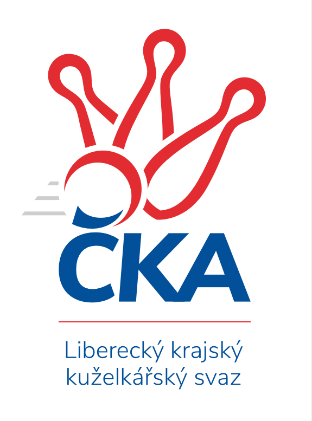 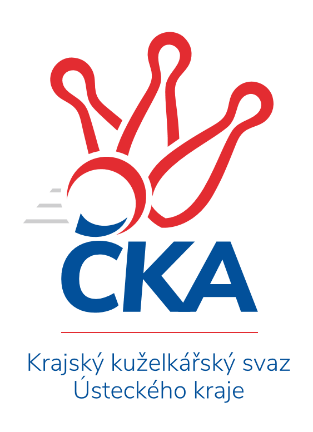 SEVEROČESKÁ DIVIZE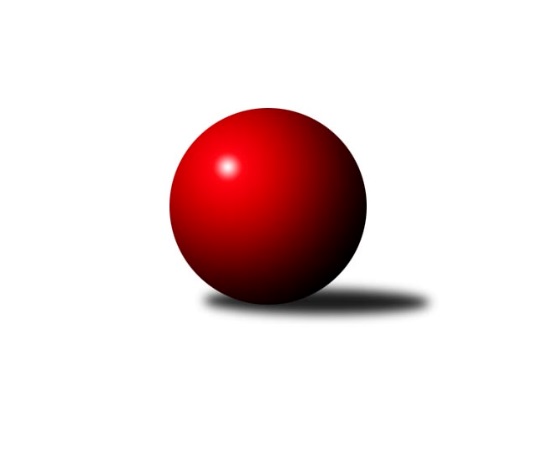 Č.9Ročník 2019/2020	16.11.2019Nejlepšího výkonu v tomto kole: 2854 dosáhlo družstvo: SK SkaliceVýsledky 9. kolaSouhrnný přehled výsledků:TJ Lokomotiva Liberec	- TJ Dynamo Liberec B	5:3	2576:2534	7.0:5.0	15.11.SK Plaston Šluknov	- TJ Sokol Údlice	1:7	2486:2602	4.0:8.0	16.11.TJ Jiskra Nový Bor	- TJ Kovostroj Děčín	7:1	2570:2449	8.0:4.0	16.11.SK Skalice	- SK Děčín	8:0	2854:2433	12.0:0.0	16.11.TJ KK Louny	- TJ Doksy	4:4	2772:2703	5.0:7.0	16.11.TJ Bižuterie Jablonec n. N.	- TJ VTŽ Chomutov	4:4	2548:2576	6.0:6.0	16.11.Tabulka družstev:	1.	TJ Sokol Údlice	9	8	0	1	49.0 : 23.0 	65.5 : 42.5 	 2618	16	2.	TJ Jiskra Nový Bor	9	7	1	1	49.0 : 23.0 	62.0 : 46.0 	 2595	15	3.	TJ VTŽ Chomutov	9	6	1	2	45.0 : 27.0 	62.0 : 46.0 	 2596	13	4.	SK Skalice	9	6	0	3	43.0 : 29.0 	62.0 : 46.0 	 2614	12	5.	TJ Bižuterie Jablonec n. N.	9	5	1	3	37.5 : 34.5 	54.0 : 54.0 	 2526	11	6.	TJ KK Louny	9	4	1	4	38.0 : 34.0 	58.0 : 50.0 	 2594	9	7.	TJ Lokomotiva Liberec	9	4	1	4	36.5 : 35.5 	53.0 : 55.0 	 2499	9	8.	SK Plaston Šluknov	9	4	0	5	31.0 : 41.0 	51.5 : 56.5 	 2569	8	9.	TJ Doksy	8	3	1	4	30.0 : 34.0 	47.5 : 48.5 	 2510	7	10.	TJ Dynamo Liberec B	9	2	0	7	31.0 : 41.0 	47.5 : 60.5 	 2490	4	11.	SK Děčín	7	0	0	7	11.0 : 45.0 	22.0 : 62.0 	 2477	0	12.	TJ Kovostroj Děčín	8	0	0	8	15.0 : 49.0 	39.0 : 57.0 	 2514	0Podrobné výsledky kola:	 TJ Lokomotiva Liberec	2576	5:3	2534	TJ Dynamo Liberec B	Nataša Kovačovičová	 	 206 	 198 		404 	 0:2 	 445 	 	214 	 231		Zdeněk Pecina ml.	Jana Susková	 	 222 	 228 		450 	 1:1 	 433 	 	245 	 188		Vojtěch Trojan	Jan Pašek ml.	 	 206 	 228 		434 	 2:0 	 403 	 	201 	 202		Ladislav Wajsar ml.	Jana Kořínková	 	 186 	 212 		398 	 1:1 	 401 	 	202 	 199		Emílie Císařovská	Václav Vlk	 	 234 	 229 		463 	 2:0 	 410 	 	205 	 205		Radek Chomout	Aleš Havlík	 	 226 	 201 		427 	 1:1 	 442 	 	206 	 236		Ludvík Szaborozhodčí: Václav VlkNejlepší výkon utkání: 463 - Václav Vlk	 SK Plaston Šluknov	2486	1:7	2602	TJ Sokol Údlice	Jan Sklenář	 	 210 	 205 		415 	 1:1 	 410 	 	211 	 199		Petr Mako	Ladislav Hojný	 	 199 	 230 		429 	 0:2 	 466 	 	231 	 235		Oldřich Fadrhons	Eliška Marušáková	 	 199 	 204 		403 	 1:1 	 408 	 	209 	 199		František Dobiáš	Petr Vajnar *1	 	 205 	 185 		390 	 1:1 	 404 	 	188 	 216		Miroslav Zítek	Radek Marušák	 	 215 	 202 		417 	 0:2 	 463 	 	225 	 238		Jaroslav Verner	Václav Kořánek	 	 196 	 236 		432 	 1:1 	 451 	 	229 	 222		Martin Vršanrozhodčí: Ladislav Hojnýstřídání: *1 od 34. hodu František TomikNejlepší výkon utkání: 466 - Oldřich Fadrhons	 TJ Jiskra Nový Bor	2570	7:1	2449	TJ Kovostroj Děčín	Lenka Kohlíčková	 	 183 	 223 		406 	 1:1 	 432 	 	223 	 209		Ladislav Bírovka	Petr Kohlíček	 	 235 	 218 		453 	 2:0 	 388 	 	206 	 182		Pavel Jablonický	Jan Řeřicha	 	 191 	 223 		414 	 1:1 	 400 	 	211 	 189		Adéla Molnár Exnerová	Alena Dunková	 	 201 	 236 		437 	 1:1 	 418 	 	208 	 210		Pavel Piskoř	Petr Kout	 	 212 	 217 		429 	 2:0 	 397 	 	197 	 200		Petr Veselý	Martin Kortan	 	 211 	 220 		431 	 1:1 	 414 	 	225 	 189		Tomáš Novákrozhodčí: Petr KohlíčekNejlepší výkon utkání: 453 - Petr Kohlíček	 SK Skalice	2854	8:0	2433	SK Děčín	Eduard Kezer ml.	 	 218 	 244 		462 	 2:0 	 371 	 	188 	 183		Kamila Ledwoňová	Jiří Piskáček	 	 230 	 221 		451 	 2:0 	 432 	 	212 	 220		Aleš Glaser	Ladislav Javorek ml.	 	 247 	 270 		517 	 2:0 	 389 	 	199 	 190		Pavel Čubr	Robert Häring	 	 226 	 227 		453 	 2:0 	 435 	 	214 	 221		Miloslav Plíšek	Oldřich Vlasák	 	 223 	 230 		453 	 2:0 	 374 	 	186 	 188		Martin Ledwoň	Libor Hrnčíř	 	 251 	 267 		518 	 2:0 	 432 	 	218 	 214		Radek Machrozhodčí: Vlasák OldřichNejlepší výkon utkání: 518 - Libor Hrnčíř	 TJ KK Louny	2772	4:4	2703	TJ Doksy	Patrik Lojda	 	 238 	 259 		497 	 2:0 	 401 	 	196 	 205		Zdeněk Chadraba	Radek Jung	 	 233 	 253 		486 	 2:0 	 401 	 	199 	 202		Jiří Kucej	Daniela Hlaváčová	 	 260 	 183 		443 	 1:1 	 458 	 	240 	 218		Jaroslava Vacková	Václav Valenta ml.	 	 223 	 216 		439 	 0:2 	 443 	 	226 	 217		Josef Březina	Libor Marek	 	 231 	 222 		453 	 0:2 	 509 	 	264 	 245		Jiří Klíma st.	Jitka Rollová	 	 223 	 231 		454 	 0:2 	 491 	 	251 	 240		Jiří Kuricrozhodčí: Drahomír FaixNejlepší výkon utkání: 509 - Jiří Klíma st.	 TJ Bižuterie Jablonec n. N.	2548	4:4	2576	TJ VTŽ Chomutov	Jan Zeman	 	 230 	 215 		445 	 2:0 	 430 	 	224 	 206		Stanislav Rada	Zdeněk Vokatý	 	 223 	 211 		434 	 0:2 	 468 	 	243 	 225		Stanislav Šmíd ml.	Jiří Tůma *1	 	 182 	 194 		376 	 0:2 	 433 	 	221 	 212		Stanislav Šmíd st.	David Vincze	 	 199 	 217 		416 	 1:1 	 398 	 	206 	 192		Robert Suchomel st.	Miroslav Pastyřík	 	 229 	 202 		431 	 1:1 	 421 	 	210 	 211		Karel Valeš	Pavel Nežádal	 	 227 	 219 		446 	 2:0 	 426 	 	217 	 209		Petr Lukšíkrozhodčí: Filip Honsstřídání: *1 od 83. hodu Filip HonsNejlepší výkon utkání: 468 - Stanislav Šmíd ml.Pořadí jednotlivců:	jméno hráče	družstvo	celkem	plné	dorážka	chyby	poměr kuž.	Maximum	1.	Oldřich Vlasák 	SK Skalice	462.44	303.2	159.3	3.6	5/5	(541)	2.	Patrik Lojda 	TJ KK Louny	462.00	307.5	154.5	2.6	6/6	(497)	3.	Martin Vršan 	TJ Sokol Údlice	461.53	305.7	155.9	3.1	5/5	(484)	4.	Jiří Klíma  st.	TJ Doksy	460.85	308.8	152.1	3.5	5/5	(509)	5.	Petr Vajnar 	SK Plaston Šluknov	456.94	303.8	153.2	2.3	6/6	(475)	6.	Jaroslav Verner 	TJ Sokol Údlice	450.30	306.3	144.1	5.0	5/5	(490)	7.	Stanislav Šmíd  ml.	TJ VTŽ Chomutov	448.72	301.2	147.5	1.7	5/5	(469)	8.	Alena Dunková 	TJ Jiskra Nový Bor	447.42	297.8	149.6	2.9	6/6	(522)	9.	Tomáš Novák 	TJ Kovostroj Děčín	444.20	304.0	140.3	5.3	5/5	(508)	10.	Vojtěch Trojan 	TJ Dynamo Liberec B	443.61	302.7	140.9	4.5	3/4	(457)	11.	Karel Valeš 	TJ VTŽ Chomutov	443.56	298.0	145.6	3.9	5/5	(503)	12.	Lenka Kohlíčková 	TJ Jiskra Nový Bor	442.79	301.8	141.0	5.9	6/6	(504)	13.	Václav Vlk 	TJ Lokomotiva Liberec	442.58	297.4	145.2	2.5	6/6	(481)	14.	Zdeněk Pecina  st.	TJ Dynamo Liberec B	442.42	297.2	145.3	2.9	4/4	(480)	15.	Radek Jung 	TJ KK Louny	442.20	303.5	138.7	5.9	5/6	(486)	16.	Miloslav Plíšek 	SK Děčín	441.56	299.6	141.9	5.1	4/4	(471)	17.	Petr Kout 	TJ Jiskra Nový Bor	441.38	300.7	140.7	4.8	6/6	(468)	18.	Petr Lukšík 	TJ VTŽ Chomutov	441.36	299.4	142.0	3.9	5/5	(459)	19.	Oldřich Fadrhons 	TJ Sokol Údlice	440.60	301.7	138.9	3.4	5/5	(466)	20.	Radek Mach 	SK Děčín	440.56	303.1	137.4	7.0	3/4	(464)	21.	Jan Zeman 	TJ Bižuterie Jablonec n. N.	439.92	298.9	141.0	3.8	5/5	(460)	22.	Libor Marek 	TJ KK Louny	439.08	302.8	136.3	4.5	6/6	(484)	23.	Ladislav Bírovka 	TJ Kovostroj Děčín	438.00	300.4	137.6	4.0	4/5	(461)	24.	Libor Hrnčíř 	SK Skalice	438.00	302.8	135.3	6.6	4/5	(518)	25.	Ladislav Javorek  ml.	SK Skalice	437.60	304.5	133.1	6.5	5/5	(517)	26.	Ladislav Hojný 	SK Plaston Šluknov	437.25	296.4	140.8	6.8	4/6	(484)	27.	Radek Marušák 	SK Plaston Šluknov	437.25	296.5	140.8	4.5	6/6	(476)	28.	Pavel Nežádal 	TJ Bižuterie Jablonec n. N.	433.17	295.5	137.7	4.5	4/5	(453)	29.	Petr Kohlíček 	TJ Jiskra Nový Bor	432.83	300.7	132.2	6.6	6/6	(486)	30.	Petr Mako 	TJ Sokol Údlice	432.25	297.9	134.4	5.5	4/5	(480)	31.	Eduard Kezer  ml.	SK Skalice	431.70	306.6	125.2	9.4	5/5	(469)	32.	Stanislav Rada 	TJ VTŽ Chomutov	431.25	296.5	134.8	5.4	4/5	(473)	33.	Ladislav Wajsar  ml.	TJ Dynamo Liberec B	431.13	296.8	134.3	6.8	3/4	(459)	34.	Aleš Havlík 	TJ Lokomotiva Liberec	431.08	294.0	137.0	2.0	6/6	(471)	35.	Miloš Chovanec 	TJ KK Louny	430.75	304.5	126.3	5.8	4/6	(445)	36.	Pavel Piskoř 	TJ Kovostroj Děčín	429.93	289.8	140.1	7.2	5/5	(453)	37.	Jitka Rollová 	TJ KK Louny	429.42	290.8	138.6	4.8	4/6	(479)	38.	Václav Paluska 	TJ Doksy	428.25	290.0	138.3	4.9	4/5	(446)	39.	Martin Kortan 	TJ Jiskra Nový Bor	428.21	290.3	137.9	4.8	6/6	(449)	40.	Eliška Marušáková 	SK Plaston Šluknov	428.06	301.3	126.7	5.1	6/6	(451)	41.	Jiří Piskáček 	SK Skalice	426.56	296.4	130.2	5.9	4/5	(452)	42.	Filip Hons 	TJ Bižuterie Jablonec n. N.	426.25	294.8	131.5	9.0	4/5	(448)	43.	Jiří Kuric 	TJ Doksy	424.35	291.2	133.2	4.8	5/5	(491)	44.	Václav Kořánek 	SK Plaston Šluknov	423.17	294.4	128.8	5.8	6/6	(445)	45.	Robert Suchomel  st.	TJ VTŽ Chomutov	422.95	293.6	129.4	5.5	5/5	(495)	46.	Jiří Šácha 	SK Skalice	422.40	281.9	140.5	4.3	5/5	(454)	47.	Zdeněk Vokatý 	TJ Bižuterie Jablonec n. N.	422.35	293.6	128.8	5.0	4/5	(441)	48.	František Dobiáš 	TJ Sokol Údlice	422.00	295.5	126.5	6.5	4/5	(441)	49.	Miroslav Zítek 	TJ Sokol Údlice	421.50	287.6	133.9	5.4	4/5	(458)	50.	Václav Valenta  ml.	TJ KK Louny	420.55	292.2	128.4	7.6	5/6	(477)	51.	Jana Susková 	TJ Lokomotiva Liberec	419.92	287.3	132.6	4.8	6/6	(476)	52.	David Vincze 	TJ Bižuterie Jablonec n. N.	419.16	289.0	130.2	7.1	5/5	(440)	53.	Adéla Molnár Exnerová 	TJ Kovostroj Děčín	417.58	287.7	129.9	4.8	4/5	(459)	54.	Stanislav Šmíd  st.	TJ VTŽ Chomutov	417.55	282.4	135.2	4.4	5/5	(469)	55.	Miroslav Pastyřík 	TJ Bižuterie Jablonec n. N.	417.30	294.5	122.9	6.4	4/5	(431)	56.	Daniela Hlaváčová 	TJ KK Louny	414.45	288.0	126.5	5.8	5/6	(469)	57.	Jaroslava Vacková 	TJ Doksy	412.85	287.4	125.5	9.5	5/5	(458)	58.	Pavel Čubr 	SK Děčín	408.69	287.4	121.3	9.4	4/4	(432)	59.	Pavel Jablonický 	TJ Kovostroj Děčín	405.70	286.2	119.6	9.3	5/5	(444)	60.	Kamila Ledwoňová 	SK Děčín	404.75	287.8	116.9	11.3	4/4	(461)	61.	Ludvík Szabo 	TJ Dynamo Liberec B	403.75	281.0	122.8	7.5	4/4	(451)	62.	Aleš Glaser 	SK Děčín	403.67	281.8	121.9	14.3	3/4	(432)	63.	Josef Březina 	TJ Doksy	402.95	287.3	115.7	12.4	5/5	(443)	64.	Emílie Císařovská 	TJ Dynamo Liberec B	401.70	277.5	124.2	8.2	4/4	(419)	65.	Jan Holanec  st.	TJ Dynamo Liberec B	401.50	277.3	124.2	8.8	4/4	(427)	66.	Michal Gajdušek 	TJ Jiskra Nový Bor	400.70	286.6	114.1	9.3	5/6	(434)	67.	Jana Kořínková 	TJ Lokomotiva Liberec	399.73	285.0	114.7	10.6	5/6	(441)	68.	Martin Ledwoň 	SK Děčín	399.50	282.8	116.7	8.8	4/4	(452)	69.	Petr Veselý 	TJ Kovostroj Děčín	390.81	269.0	121.8	9.0	4/5	(419)	70.	Jiří Tůma 	TJ Bižuterie Jablonec n. N.	389.56	282.3	107.3	9.5	4/5	(430)	71.	Nataša Kovačovičová 	TJ Lokomotiva Liberec	389.29	272.8	116.5	11.8	6/6	(425)	72.	Jiří Kucej 	TJ Doksy	387.13	274.5	112.6	9.3	5/5	(413)		Pavel Nevole 	TJ Kovostroj Děčín	459.00	314.0	145.0	5.0	1/5	(459)		Vladimír Hurník 	TJ Sokol Údlice	445.83	301.3	144.6	3.3	3/5	(455)		Zdeněk Pecina  ml.	TJ Dynamo Liberec B	437.40	299.2	138.2	5.4	1/4	(472)		Robert Häring 	SK Skalice	429.53	294.2	135.3	5.3	3/5	(481)		Jan Pašek  ml.	TJ Lokomotiva Liberec	428.75	291.5	137.3	4.3	2/6	(451)		Radek Chomout 	TJ Dynamo Liberec B	422.00	279.5	142.5	4.0	2/4	(434)		Martin Vondráček 	TJ Sokol Údlice	421.75	288.3	133.5	7.3	2/5	(460)		Ondřej Šmíd 	TJ VTŽ Chomutov	418.00	294.0	124.0	6.0	1/5	(418)		Miroslav Bachor 	TJ Kovostroj Děčín	417.00	275.0	142.0	2.0	1/5	(417)		Anton Zajac 	TJ Lokomotiva Liberec	414.17	290.8	123.3	7.2	3/6	(418)		Zdeněk Jonáš 	SK Plaston Šluknov	414.00	294.0	120.0	12.0	1/6	(414)		Dančo Bosilkov 	TJ VTŽ Chomutov	411.00	287.0	124.0	4.0	1/5	(411)		Jan Sklenář 	SK Plaston Šluknov	410.67	291.1	119.6	9.8	3/6	(442)		Jan Řeřicha 	TJ Jiskra Nový Bor	409.50	275.0	134.5	9.5	2/6	(456)		Jaromír Tomášek 	TJ Lokomotiva Liberec	409.00	291.7	117.3	11.3	3/6	(420)		Filip Prokeš 	TJ VTŽ Chomutov	406.00	283.0	123.0	11.0	1/5	(406)		Jan Koldan 	SK Plaston Šluknov	404.00	291.0	113.0	8.0	1/6	(404)		Michal Buga 	TJ Bižuterie Jablonec n. N.	403.00	269.0	134.0	6.0	1/5	(403)		Zdeněk Chadraba 	TJ Doksy	396.00	273.5	122.5	8.5	2/5	(401)		Petr Kramer 	SK Děčín	394.50	283.5	111.0	8.5	2/4	(407)		František Tomik 	SK Plaston Šluknov	392.67	269.7	123.0	6.0	3/6	(403)		František Pfeifer 	TJ KK Louny	387.00	295.0	92.0	14.0	1/6	(387)		Ivan Novotný 	SK Děčín	384.25	271.5	112.8	10.5	2/4	(399)		Tomáš Mrázek 	TJ Kovostroj Děčín	380.00	273.0	107.0	13.5	2/5	(403)		Emil Campr 	TJ Sokol Údlice	370.00	264.0	106.0	9.0	1/5	(370)		Hana Vnoučková 	TJ Dynamo Liberec B	347.50	241.5	106.0	14.5	2/4	(382)		Jiří Jablonický 	TJ Kovostroj Děčín	347.00	267.0	80.0	14.0	1/5	(347)Sportovně technické informace:Starty náhradníků:registrační číslo	jméno a příjmení 	datum startu 	družstvo	číslo startu21679	Jan Pašek ml.	15.11.2019	TJ Lokomotiva Liberec	4x19060	Zdeněk Chadraba	16.11.2019	TJ Doksy	2x
Hráči dopsaní na soupisku:registrační číslo	jméno a příjmení 	datum startu 	družstvo	Program dalšího kola:10. kolo23.11.2019	so	9:00	TJ VTŽ Chomutov - TJ Jiskra Nový Bor	23.11.2019	so	9:00	TJ Kovostroj Děčín - TJ Lokomotiva Liberec	23.11.2019	so	9:00	SK Děčín - TJ Sokol Údlice	23.11.2019	so	9:00	SK Skalice - TJ Bižuterie Jablonec n. N.	23.11.2019	so	14:30	TJ Doksy - SK Plaston Šluknov	23.11.2019	so	15:00	TJ Dynamo Liberec B - TJ KK Louny	Nejlepší šestka kola - absolutněNejlepší šestka kola - absolutněNejlepší šestka kola - absolutněNejlepší šestka kola - absolutněNejlepší šestka kola - dle průměru kuželenNejlepší šestka kola - dle průměru kuželenNejlepší šestka kola - dle průměru kuželenNejlepší šestka kola - dle průměru kuželenNejlepší šestka kola - dle průměru kuželenPočetJménoNázev týmuVýkonPočetJménoNázev týmuPrůměr (%)Výkon3xLibor HrnčířSK Skalice5181xLibor HrnčířSK Skalice114.55183xLadislav Javorek ml.SK Skalice5172xLadislav Javorek ml.SK Skalice114.285173xJiří Klíma st.Doksy A5093xJiří Klíma st.Doksy A112.985095xPatrik LojdaTJ KK Louny4973xStanislav Šmíd ml.Chomutov111.814681xJiří KuricDoksy A4914xPatrik LojdaTJ KK Louny110.314973xRadek JungTJ KK Louny4864xJiří KuricDoksy A108.98491